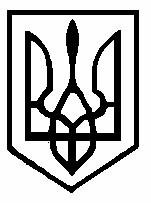 У К Р А Ї Н АКУРЕНІВСЬКА  СІЛЬСЬКА  РАДАЧЕЧЕЛЬНИЦЬКОГО РАЙОНУ ВІННИЦЬКОЇ ОБЛАСТІР І Ш Е Н Н Я     №23328 сесія 7 скликання10  квітня  2020  рокуПро затвердження звіту про виконання сільського бюджету  за І квартал  2020 рік           Відповідно до пункту 23 частини 1 статті 26 Закону України «Про місцеве самоврядування в Україні»,  статті 80 Бюджетного кодексу України, Куренівська сільська рада  В И Р І Ш И Л А :Затвердити звіт про виконання  сільського  бюджету за І квартал 2020  року:        - по доходах  в сумі 144631 грн.,              - по видатках  в сумі 150983 грн..Контроль за виконанням даного рішення покласти на постійну комісію з питань бюджету, соціально-економічного розвитку, комунальної власності, соціального захисту населення, освіти, культури,охорони здоров»я  /Кіяшко Ю.О./.       Сільський голова                                                                                         М.С.ПипкоПоіменне голосуванняЗасідання 28 сесії 7 скликання Куренівської сільської ради від  10.04.2020 рокуРішення №233 «Про затвердження звіту про виконання сільського бюджету за І квартал 2020 року»Рішення  ухваленоСекретар                                                                                 О.П.Таранець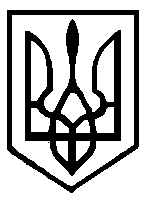 У К Р А Ї Н АКУРЕНІВСЬКА СІЛЬСЬКА РАДА ЧЕЧЕЛЬНИЦЬКОГО РАЙОНУ ВІННИЦЬКОЇ ОБЛАСТІР І Ш Е Н Н Я   №23428  сесія 7 скликання10  квітня  2020  рокуПро затвердження розпоряджень сільського голови з основної діяльності, прийнятих у міжсесійний період         Відповідно до пункту 23  частини 1 статті 26 та підпункту 1 пункту «а» статті 28 Закону України «Про місцеве самоврядування в Україні», сільська рада  В И Р І Ш И Л А :1. Інформацію головного бухгалтера сільської ради  Кияшко Р.С. «Про затвердження  розпоряджень  сільського голови з основної діяльності, прийнятих  у  міжсесійний період» прийняти до відома.2.  Затвердити  розпорядження  сільського голови з основної діяльності,  а саме:- №02 від 30.01.2020 року «Про зміни до сільського бюджету» про перенесення  доходів та видатків загального фонду сільського бюджету  в  сумі 10100 грн.  із січня на лютий  у зв»язку з невиконанням  дохідної частини бюджету; - №04 від 10.02.2020 року  «Про матеріальну допомогу учасникам бойових дій в Афганістані»;- №06 від 24.02.2020 року «Про зміни до сільського бюджету»  про перенесення доходів та видатків загального фонду сільського бюджету  на суму 19000 грн. із січня та  лютого на березень у зв»язку з невиконанням дохідної частини бюджету;- №08 від 24.03.2020 року «Про зміни до сільського бюджету»  про перенесення доходів та видатків загального фонду сільського бюджету  на суму 14000 грн. із січня та  лютого та березня на квітень у зв»язку з невиконанням дохідної частини бюджету;- №10 від 09.04.2020 року «Про зміни до сільського бюджету»  про перенесення  видатків загального фонду сільського бюджету  на суму 2520  грн.  для закупівлі засобів захисту (костюмів).      3. Контроль за виконанням даного рішення покласти на постійну комісію з питань       бюджету, соціально-економічного розвитку, комунальної власності, соціального      захисту  населення, освіти, культури, охорони здоров»я  /Кіяшко Ю.О./.       Сільський голова                                                                      М.С.ПипкоПоіменне голосуванняЗасідання 28 сесії 7 скликання Куренівської сільської ради від 10.04.2020 рокуРішення №234 «Про  затвердження   розпоряджень сільського голови з основної діяльності, прийнятих у міжсесійний період»Рішення  ухваленоСекретар                                                                                О.П.ТаранецьУ К Р А Ї Н А КУРЕНІВСЬКА  СІЛЬСЬКА  РАДАЧЕЧЕЛЬНИЦЬКОГО  РАЙОНУ  ВІННИЦЬКОЇ  ОБЛАСТІР І Ш Е Н Н Я    №23528 сесія 7 скликання10  квітня  2020  рокуПро  зміни до сільського бюджету     Відповідно до  пункту 23 частини першої статті 26, пункту 2 статті 64 Закону України "Про місцеве самоврядування в Україні" та статті  77 Бюджетного Кодексу України, рішення 26 сесії 7 скликання від 10.12.2019 року №215 «Про сільський бюджет на 2020 рік», за погодженням з постійною комісією з питань бюджету, соціально-економічного розвитку, комунальної власності,  соціального захисту населення,  освіти, культури, охорони здоров»я,  Куренівська сільська  рада  В И Р І Ш И Л А : Контроль за виконанням даного рішення покласти на постійну комісію з питань бюджету, соціально-економічного розвитку, комунальної власності, соціального захисту населення, освіти, культури,охорони здоров»я  /Кіяшко Ю.О./.Сільський голова                                                                    М.С.ПипкоПоіменне голосуванняЗасідання 28 сесії 7 скликання Куренівської сільської ради від  10.04.2020 рокуРішення №235 «Про зміни  до сільського бюджету»Рішення  ухваленоСекретар                                                                               О.П.ТаранецьУ К Р А Ї Н А КУРЕНІВСЬКА  СІЛЬСЬКА  РАДАЧЕЧЕЛЬНИЦЬКОГО  РАЙОНУ  ВІННИЦЬКОЇ  ОБЛАСТІР І Ш Е Н Н Я    №23628 сесія 7 скликання10  квітня  2020  рокуПро  затвердження паспортів бюджетних програм на 2020 рік              З метою запровадження програмно-цільового методу планування та виконання місцевих бюджетів  згідно рішення 26 сесії 7 скликання від 10.12.2019 року №215 «Про сільський бюджет на 2020 рік», Наказу Міністерства фінансів України  від 26.08.2014р. № 836 «Про деякі питання запровадження програмно-цільового методу складання та виконання місцевих бюджетів» із змінами від 30.09.2016 року №860 (на заміну наказу МФУ від 09.07.2010 року №769) та  Правил складання паспортів бюджетних програм місцевих бюджетів та звітів про їх виконання, затверджених наказом Міністерства фінансів України від 29 грудня 2002 року №1098:Затвердити  паспорта  бюджетної  програми  Куренівської сільської ради    на  2020 рік  за КПКВК,  що додається (паспорт 1,2).    Сільський голова                                                                                       М.С.ПипкоЗАТВЕРДЖЕНОрішенням  28 сесії 7 скликання  Куренівської  сільської   ради від  10.04.2020 р. №236 ЗАТВЕРДЖЕНОрішенням  28 сесії 7 скликання  Куренівської  сільської   ради від  10.04.2020 р. №236 Поіменне голосуванняЗасідання 28 сесії 7 скликання Куренівської сільської ради від 10.04.2020 рокуРішення №236 «Про затвердження паспортів бюджетних програм на 2020 рік»Рішення  ухваленоСекретар                                                         О.П.ТаранецьУ К Р А Ї Н АКУРЕНІВСЬКА СІЛЬСЬКА РАДАЧЕЧЕЛЬНИЦЬКОГО РАЙОНУ ВІННИЦЬКОЇ ОБЛАСТІ  Р І Ш Е Н Н Я    №237 28  сесія 7 скликання10  квітня  2020 рокуПро затвердження проекту землеустрою щодо відведення земельної ділянки у власністьдля ведення особистого селянського господарства гр..Огороднік Надії  Петрівні      Розглянувши заяву жительки с.Куренівка Огороднік Надії Петрівни про затвердження  проекту землеустрою щодо відведення  у власність земельної ділянки для ведення особистого селянського господарства, керуючись Конституцією України, ст.12,33,81,83, 118, 121,122, 126, 186 Земельного  кодексу України, ст.50 Закону України «Про землеустрій», п.34 ч.1 ст.26 Закону України  «Про місцеве самоврядування в Україні», Куренівська сільська   рада   ВИРІШИЛА:     1. Затвердити проект землеустрою щодо відведення земельної ділянки у власність  гр.Огороднік Надії Петрівні  для ведення  особистого селянського господарства із  земель запасу комунальної власності сільськогосподарського призначення в межах населеного пункту с.Куренівка на території  Куренівської сільської ради.    2. Передати  гр..  Огороднік Надії Петрівні  безоплатно у власність земельну ділянку площею 0,59 га   кадастровий номер 0525083600:01:002:0087 для ведення  особистого селянського  господарства за рахунок земель сільськогосподарського призначення в межах населеного пункту с.Куренівка на території Куренівської сільської ради.     3. Гр. Огороднік Надії Петрівні  оформити право власності на земельну ділянку кадастровий номер 0525083600:01:002:0087 площею 0,59 га  відповідно до Закону України  «Про державну реєстрацію речових прав на нерухоме майно та їх обтяжень».    4. Спеціалісту землевпоряднику сільської ради внести зміни в земельно-облікові документи.    5. Контроль за виконанням даного рішення покласти на постійну комісію з питань агропромислового комплексу, земельних відносин та екології (Таранець М.Д.).   Сільський  голова                                                                                     М.С.ПипкоПоіменне голосуванняЗасідання 28 сесії 7 скликання Куренівської сільської ради від 10.04.2020 року  Рішення №237  «Про затвердження проекту землеустрою щодо відведення земельної ділянки у власність для ведення особистого селянського господарства  гр..Огороднік Надії  Петрівні»Рішення  ухваленоСекретар                                                                                    О.П.Таранець№Прізвище, ім»я та по батькові депутатаЗаПротиУтри-мавсяНе голо-сувавВідсутній1Єпіфанова Таїса Миколаївна+2Кіяшко Юрій Олексійович+3Лебідь Анатолій Петрович+4Лебідь Людмила Олександрівна+5Міняйло Олег Миколайович+6Огороднік Надія Петрівна+7Перепелиця Валерій Іванович+8Таранець Микола Дмитрович+9Таранець Олена Павлівна+10Турчинська Валентина Миколаївна+11Турчинський Михайло Іванович+12Шепітко Геннадій Терентійович+Всього  голосівВсього  голосів75№Прізвище, ім»я та по батькові депутатаЗаПротиУтри-мавсяНе голо-сувавВідсутній1Єпіфанова Таїса Миколаївна+2Кіяшко Юрій Олексійович+3Лебідь Анатолій Петрович+4Лебідь Людмила Олександрівна+5Міняйло Олег Миколайович+6Огороднік Надія Петрівна+7Перепелиця Валерій Іванович+8Таранець Микола Дмитрович+9Таранець Олена Павлівна+10Турчинська Валентина Миколаївна+11Турчинський Михайло Іванович+12Шепітко Геннадій Терентійович+Всього  голосівВсього  голосів751.   Внести  зміни    до  помісячного розпису плану  асигнувань  на  2020 рік  по загальному   фонду сільського бюджету  за рахунок  залишку  коштів   на  початок  року на загальну суму 6146 грн. для закупівлі дезінфікуючих засобів та  перерахування  коштів для проведення громадських робіт, а саме:КПК          КЕКВ            квітень                всього:       0113210     2110              3398,00                3398,00                   2120              748,00                   748 ,000118110     2210               2000,00               2000,00Всього:                             6146,00                6146,00   №Прізвище, ім»я та по батькові депутатаЗаПротиУтри-мавсяНе голо-сувавВідсутній1Єпіфанова Таїса Миколаївна+2Кіяшко Юрій Олексійович+3Лебідь Анатолій Петрович+4Лебідь Людмила Олександрівна+5Міняйло Олег Миколайович+6Огороднік Надія Петрівна+7Перепелиця Валерій Іванович+8Таранець Микола Дмитрович+9Таранець Олена Павлівна+10Турчинська Валентина Миколаївна+11Турчинський Михайло Іванович+12Шепітко Геннадій Терентійович+Всього  голосівВсього  голосів75№Прізвище, ім»я та по батькові депутатаЗаПротиУтримавсяНе голо-сувавВід-сут-ній1Єпіфанова Таїса Миколаївна+2Кіяшко Юрій Олексійович+3Лебідь Анатолій Петрович+4Лебідь Людмила Олександрівна+5Міняйло Олег Миколайович+6Огороднік Надія Петрівна+7Перепелиця Валерій Іванович+8Таранець Микола Дмитрович+9Таранець Олена Павлівна+10Турчинська Валентина Миколаївна+11Турчинський Михайло Іванович+12Шепітко Геннадій Терентійович+Всього  голосівВсього  голосів75№Прізвище, ім»я та по батькові депутатаЗаПротиУтримавсяНе голо-сувавВід-сут-ній1Єпіфанова Таїса Миколаївна+2Кіяшко Юрій Олексійович+3Лебідь Анатолій Петрович+4Лебідь Людмила Олександрівна+5Міняйло Олег Миколайович+6Огороднік Надія Петрівна+7Перепелиця Валерій Іванович+8Таранець Микола Дмитрович+9Таранець Олена Павлівна+10Турчинська Валентина Миколаївна+11Турчинський Михайло Іванович+12Шепітко Геннадій Терентійович+Всього  голосівВсього  голосів75